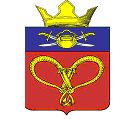 АДМИНИСТРАЦИЯНАГАВСКОГО СЕЛЬСКОГО ПОСЕЛЕНИЯКОТЕЛЬНИКОВСКОГО МУНИЦИПАЛЬНОГО РАЙОНА ВОЛГОГРАДСКОЙ ОБЛАСТИПОСТАНОВЛЕНИЕот 03 ДЕКАБРЯ 2019 г. N 56О внесении изменений в административный регламент исполнения муниципальной функции по осуществлению муниципального контроля над обеспечением сохранности автомобильных дорог местного значения в границах населенных пунктов Нагавского сельского поселения Котельниковского муниципального района Волгоградской областии в административный регламент исполнения муниципальной функции по осуществлению муниципального жилищного контроля на территории Нагавского сельского поселения Котельниковского муниципального района Волгоградской областиВ соответствии с Федеральным законом от 26.12.2008 N 294-ФЗ "О защите прав юридических лиц и индивидуальных предпринимателей при осуществлении государственного контроля (надзора) и муниципального контроля", руководствуясь Уставом Нагавского сельского поселения Котельниковского муниципального района Волгоградской области, администрация Нагавского сельского поселения Котельниковского муниципального района Волгоградской области постановляет:1. Внести в административный регламент исполнения муниципальной функции по осуществлению муниципального жилищного контроля на территории Нагавского сельского поселения Котельниковского муниципального района Волгоградской области, утверждённый постановлением администрации Нагавского сельского поселения Котельниковского муниципального района Волгоградской области от 10.03.2017 N37 следующие изменения:1.1. Пункт 1.4. «Перечень нормативных правовых актов, регулирующих осуществление муниципального контроля» дополнить абзацем «Постановление администрации Нагавского сельского поселения Котельниковского муниципального района Волгоградской области от 03.12..2019 N 55 «Об утверждении Порядка оформления и содержания заданий на проведение мероприятий по контролю без взаимодействия с юридическими лицами, индивидуальными предпринимателями при осуществлении муниципального контроля и Порядка оформления результатов мероприятия (мероприятий) при осуществлении муниципального контроля».1.2. Дополнить административный регламент исполнения муниципальной функции по осуществлению муниципального жилищного контроля на территории Нагавского сельского поселения Котельниковского муниципального района Волгоградской области, утверждённый постановлением администрации Нагавского сельского поселения Котельниковского муниципального района Волгоградской области от 10.03.2017 N 37 следующим пунктом: «2.3. Организацию и проведение мероприятий по муниципальному контролю без взаимодействия с юридическими лицами, индивидуальными предпринимателями, в том числе наблюдение за соблюдением обязательных требований, требований, установленных муниципальными правовыми актами, посредством анализа информации о деятельности либо действиях  юридического лица и индивидуального предпринимателя, которая предоставляется этими лицами (в том числе посредством использования федеральных государственных информационных систем) в орган муниципального контроля в соответствии с федеральными законами и принимаемыми в соответствии с ними иными нормативными правовыми актами Российской Федерации или может быть получена (в том числе в рамках межведомственного информационного взаимодействия) органом муниципального контроля без возложения на юридических лиц и предпринимателей обязанностей, не предусмотренных федеральными законами и принятыми в соответствии с ними иными нормативными правовыми актами Российской Федерации, осуществлять в соответствии с положениями Федерального закона от 26.12.2008 г. № 294-ФЗ «О защите прав юридических лиц и индивидуальных предпринимателей при осуществлении государственного контроля (надзора) и муниципального контроля», настоящего административного регламента, Порядка оформления и содержания заданий на проведение мероприятий по контролю без взаимодействия с юридическими лицами, индивидуальными предпринимателями при осуществлении муниципального контроля и Порядка оформления результатов мероприятия (мероприятий) при осуществлении муниципального контроля, утверждённых постановлением администрации Нагавского сельского поселения Котельниковского муниципального района Волгоградской области от 03.12.2019 N 55.»2. Внести в административный регламент исполнения муниципальной функции по осуществлению муниципального контроля над обеспечением сохранности автомобильных дорог местного значения в границах населенных пунктов Нагавскаго сельского поселения Котельниковского муниципального района Волгоградской области, утверждённый постановлением администрации Нагавского сельского поселения Котельниковского муниципального района Волгоградской области от 10.03.2017 N 36 следующие изменения:2.1. Пункт 1.3. «Перечень нормативных правовых актов, регулирующих осуществление муниципального контроля»  дополнить абзацем «Постановление администрации Нагавского сельского поселения Котельниковского муниципального района Волгоградской области от 03.12.2019 N 55 «Об утверждении Порядка оформления и содержания заданий на проведение мероприятий по контролю без взаимодействия с юридическими лицами, индивидуальными предпринимателями при осуществлении муниципального контроля и Порядка оформления результатов мероприятия (мероприятий) при осуществлении муниципального контроля».2.2. Дополнить административный регламент исполнения муниципальной функции по осуществлению муниципального контроля над обеспечением сохранности автомобильных дорог местного значения в границах населенных пунктов Нагавского сельского поселения Котельниковского муниципального района Волгоградской области, утверждённый постановлением администрации Нагавского сельского поселения Котельниковского муниципального района Волгоградской области от 10.03.2017 N 36 следующим пунктом: «2.3. Организацию и проведение мероприятий по муниципальному контролю без взаимодействия с юридическими лицами, индивидуальными предпринимателями, в том числе наблюдение за соблюдением обязательных требований, требований, установленных муниципальными правовыми актами, посредством анализа информации о деятельности либо действиях  юридического лица и индивидуального предпринимателя, которая предоставляется этими лицами (в том числе посредством использования федеральных государственных информационных систем) в орган муниципального контроля в соответствии с федеральными законами и принимаемыми в соответствии с ними иными нормативными правовыми актами Российской Федерации или может быть получена (в том числе в рамках межведомственного информационного взаимодействия) органом муниципального контроля без возложения на юридических лиц и предпринимателей обязанностей, не предусмотренных федеральными законами и принятыми в соответствии с ними иными нормативными правовыми актами Российской Федерации, осуществлять в соответствии с положениями Федерального закона от 26.12.2008 г. № 294-ФЗ «О защите прав юридических лиц и индивидуальных предпринимателей при осуществлении государственного контроля (надзора) и муниципального контроля», настоящего административного регламента, Порядка оформления и содержания заданий на проведение мероприятий по контролю без взаимодействия с юридическими лицами, индивидуальными предпринимателями при осуществлении муниципального контроля и Порядка оформления результатов мероприятия (мероприятий) при осуществлении муниципального контроля, утверждённых постановлением администрации Нагавского сельского поселения Котельниковского муниципального района Волгоградской области от 03.12.2019 N 55.»3. Главному специалисту Галушкиной В.И.  разместить указанное постановление на официальном сайте администрации Нагавского сельского поселения Котельниковского муниципального района и обнародовать в установленных местах.4. Контроль над исполнением настоящего постановления оставляю за собой.5. Настоящее постановление вступает в силу со дня его обнародования.Глава Нагавскогосельского поселения	                                        П.А.Алпатов